Н А К А З26.04.2017                                                                                                       №  179Про погодження державних атестаційних комісій для проведення державної підсумкової атестації в 4-х класах загальноосвітніх навчальних закладів усіх типів і форм власності в 2016/2017 навчальному роціНа виконання Законів України «Про загальну середню освіту», «Про  запобігання корупції», відповідно до Положення про державну підсумкову атестацію учнів (вихованців) у системі загальної середньої освіти, затвердженого наказом Міністерства освіти і науки України від 30.12.2014          № 1547, зареєстрованого в Міністерстві юстиції України 14.02.2015 за                       № 157/26602, наказу Міністерства освіти і науки України від 20.10.2016 № 1272 «Про проведення державної підсумкової атестації учнів (вихованців) загальноосвітніх навчальних закладів у 2016/2017 навчальному році» (зі змінами), Порядку переведення учнів (вихованців) загальноосвітнього навчального закладу до наступного класу, затвердженого наказом Міністерства освіти і науки України від 14.07.2015 № 762, зареєстрованого в Міністерстві юстиції України 30.07.2015 за № 924/27369, листів Міністерства освіти і науки України від 13.03.2017 № 1/9-149 «Про проведення державної підсумкової атестації у загальноосвітніх навчальних закладах у 2016/2017 навчальному році», від 09.06.2016 № 1/9-296 «Про структуру 2016/2017 навчального року та навчальні плани загальноосвітніх навчальних закладів», наказу Департаменту науки і освіти Харківської обласної державної адміністрації від 28.03.2017 № 89 «Про порядок організованого закінчення 2016/2017 навчального року та проведення державної підсумкової атестації учнів 4, 9, 11(12)-х класів загальноосвітніх навчальних закладів усіх типів і форм власності Харківської області»,  наказу Департаменту освіти Харківської міської ради від 03.04.2017 № 90 «Про порядок організованого закінчення 2016/2017 навчального року та проведення державної підсумкової атестації учнів 4-х, 9-х, 11(12)-х класів загальноосвітніх навчальних закладів усіх типів і форм власності м. Харкова», наказу Управління освіти адміністрації Київського району Харківської міської ради від 04.04.2017                 № 148 «Про порядок організованого закінчення 2016/2017 навчального року та проведення державної підсумкової атестації учнів 4-х, 9-х, 11-х класів загальноосвітніх навчальних закладів усіх типів і форм власності»;  з метою забезпечення безумовного дотримання порядку закінчення 2016/2017 навчального року й проведення державної підсумкової атестації учнів 4-х класів загальноосвітніх навчальних закладів усіх типів і форм власності НАКАЗУЮ:1.Погодити державні атестаційні комісії для проведення державної підсумкової атестації в 4-х класах за курс початкової загальної освіти:1.1. Харківської гімназії № 1 Харківської міської ради Харківської області (додаток 1);1.2. Харківського педагогічного ліцею № 4 Харківської міської ради Харківської області (додаток 2);1.3. Харківської загальноосвітньої школи І-ІІІ ступенів № 5 Харківської міської ради Харківської області (додаток 3);1.4. Харківського технологічного ліцею № 9 Харківської міської ради Харківської області (додаток 4);1.5. Комунального закладу «Харківська спеціалізована школа І-ІІІ ступенів з поглибленим вивченням окремих предметів № 16 Харківської міської ради Харківської області імені В.Г. Сергєєва» (додаток 5);1.6. Харківської спеціалізованої школи І-ІІІ ступенів № 17 Харківської міської ради Харківської області (додаток 6);1.7. Харківської загальноосвітньої школи І-ІІІ ступенів № 36 Харківської міської ради Харківської області (додаток 7);1.8. Харківської загальноосвітньої школи І-ІІІ ступенів № 37 Харківської міської ради Харківської області (додаток 8);1.9. Харківської загальноосвітньої школи І-ІІІ ступенів № 52 Харківської міської ради Харківської області (додаток 9);1.10. Харківської гімназії № 55 Харківської міської ради Харківської області (додаток 10);1.11. Харківської спеціалізованої школи І-ІІІ ступенів № 62 Харківської міської ради Харківської області (додаток 11);1.12. Харківської загальноосвітньої школи І-ІІІ ступенів № 96 Харківської міської ради Харківської області (додаток 12);1.13. Харківської загальноосвітньої школи І-ІІІ ступенів № 100 імені А.С.Макаренка  Харківської міської ради Харківської області (додаток 13);1.14. Харківського ліцею № 107 Харківської міської ради Харківської області (додаток 14);1.15. Харківської загальноосвітньої школи І-ІІІ ступенів № 110  Харківської міської ради Харківської області (додаток 15);1.16. Комунального закладу «Харківська спеціалізована школа з поглибленим вивченням окремих предметів №133 «Ліцей мистецтв» Харківської міської ради Харківської області» (додаток 16);1.17. Харківської спеціалізованої школи І-ІІІ ступенів № 134 Харківської міської ради Харківської області (додаток 17);1.18. Комунального закладу «Харківська загальноосвітня школа І-ІІІ ступенів №158 Харківської міської ради Харківської області (додаток 18);1.19. Харківської загальноосвітньої школи І-ІІІ ступенів № 164  Харківської міської ради Харківської області (додаток 19);1.20. Харківської загальноосвітньої школи І-ІІІ ступенів № 165  Харківської міської ради Харківської області (додаток 20);1.21. Комунального закладу «Харківська спеціалізована школа І-ІІІ ступенів №166 «Вертикаль» Харківської міської ради Харківської області» (додаток 21);1.22. Харківської спеціалізованої школи І-ІІІ ступенів № 170 Харківської міської ради Харківської області (додаток 22);1.23. Харківської гімназії № 172 Харківської міської ради Харківської області (додаток 23);1.24. Харківського приватного ліцею «Професіонал» Харківської області (додаток 24);1.25. Харківського приватного навчально-виховного комплексу «Гімназія ОЧАГ» Харківської області (додаток 25);1.26. Харківської приватної загальноосвітньої школи І-ІІІ ступенів «Лествіца» Харківської області (додаток 26);1.27. Спеціалізованої економіко-правової школи І-ІІІ ступенів з поглибленим вивченням іноземної мови приватного вищого навчального закладу Харківського гуманітарного університету «Народна українська академія» (додаток 27);1.28. Харківського приватного навчально-виховного комплексу «Старт-школа» Харківської області (додаток 28).2. Керівникам навчальних закладів усіх типів і форм власності:2.1. Видати накази про затвердження складу державних атестаційних комісій для проведення державної підсумкової атестації в 4-х класах.До 27.04.20172.2. Покласти на голів комісій відповідальність за об’єктивність проведення державної підсумкової атестації та дотримання порядку її проведення.3.Завідувачу лабораторії комп’ютерних технологій в освіті Короп Ю.В. розмістити цей наказ на сайті Управління освіти.   До 27.04.20174. Контроль за виконанням цього наказу покласти на заступника начальника Управління освіти Ліпейка В.І.Підстава: подання керівників ЗНЗ.Начальник Управління освіти	Т.В.КуценкоЗ наказом ознайомлені:Уляк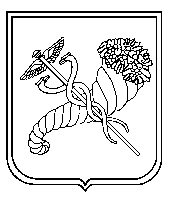 Ліпейко В.І.Медреш Є.В.Короп Ю.В.Миколаєнко Ф.Ф.Бондар Т.І.Назарова О.В.Борщик Л.М.Потягайло Л.І.Будко О.В.Прибиловська Н.В.Вєдяєва О.В.Ричкова Л.В.Гряник О.Г.Романова О.В.Д’якова І.А.Савіцька І.Ю.Дементьєва І.П.Ткач В.В.Денисюк Л.І.Ткачова К.І.Єфіменко І.В.Уліцька О.М.Єфіменко О.Г.Уткіна О.А.Жовтун Т.С.Черевань І.І.Касеко І.І.Шепель С.Ю.Коломієць С.Р.Шойхет Г.Й.